Thank you, Mr. Chair.Christian Aid welcomes this participatory process and celebrates the improvements that were made from draft zero to draft one. We also recognise that many experts and member States have rightfully highlighted the need to integrate an intersectional lens to the draft Treaty. As indicated, the current economic system reinforces patriarchy. Patriarchal dominance is exercised through a system of rules and conventions that are neither transparent nor available to everyone. At the same time patriarchal power is consolidated, so is the exclusivity of its normative systems and discourses. This means that there is a universal marginalisation of women through systems and structures that serve to benefit white wealthy northern men. This particularly affects LBT women, trans and gender non-conforming persons, women of colour and indigenous women. To put it simply, the patriarchal concept of womanhood is based on the notion of women as second-class citizens. This is not different to our economic model. Without a radical transformation in our global governance, policies and motivations, the changes needed to end inequality will remain elusive. It is time to re-evaluate our values system by moving away from a drive for growth towards a human rights-centred model.That being said, we would like to stress that no exceptions and clauses should be included in the treaty blocking access to remedies from those that suffer from the differentiated effects of corporate impunity. Therefore, we recommend the deletion of Art. 10.10.c. as it says that the recognition and enforcement may be refused if the defendant proves that the judgement is likely to ‘prejudice the sovereignty, security, ordre public or other essential interests of the Party’. Although we recognise that the shifting nature of international power relations has meant that TNCs often exercise greater power than governments across the world, we believe this clause is subjective and prey to manipulation. We have put together a briefing paper with ACT Alliance on the Gender lens to the UN Treaty on Business and Human Rights which indicates our support for other proposals such as those presented by the Feminists for a Binding Treaty. Some of our recommendations include the support for universal jurisdiction, extraterritoriality and the recognition of corporations as single entities.Thank you.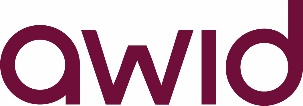 